	University of Management and Technology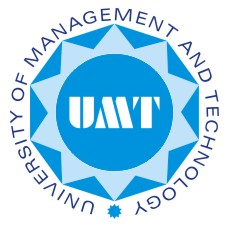 School of EngineeringDepartment of Electrical EngineeringCourse OutlineCourse code: EE 461				Course title: Networks and ProtocolsChairman/Director signature………………………………….Dean’s signature…………………………… Date………………………………………….Learning Objectives:Upon completing this course student should be able to understand:The architectures and elements of a network.Use and process of mobility management.The signaling schemes used in networks.The wired network protocols and standards.The operation and performance of wireless protocols.Most recent development in 3G wireless systems.Learning Methodology:Interactive and participative.Grade Evaluation CriteriaFollowing is the criteria for the distribution of marks to evaluate final grade in the semester.Marks Evaluation						Marks in percentage	Quizzes and Assignments							20 %		Mid Term									30 %		Final exam									50 %Total										100 %Recommended Text Books:1. Designing and Deploying 802.11n Wireless Networks by Jim Geier2. Computer Networks 5e by A. Tannenbaum, 2011.3. Telecommunication Networks: Protocols, Modeling and Analysis by Mischa SchwartzReference BooksK. Pahlavan and P. Krishnamurthy, Principles of Wireless Networks, Prentice Hall, 2002W. Stallings, Wireless Communications & Networks, Prentice Hall, 2001.Calendar of Course contents to be covered during semesterCourse code: EE 461						Course title: Networks and ProtocolsProgramBSEECredit Hours3DurationOne semesterPrerequisitesComputer Networking and Data Communication, Communication Systems, Signals and SystemsResource PersonT.B.ACounseling TimingT.B.AContactT.B.A WeekCourse Contents                                                                 1 and 24G wireless network systems (WiMAX, LTE and LTE-A)3 and 4Peer-to-peer networks5,6 and 7Network Virtualization 8Midterm Exam9 and 10Network testbeds (PlanetLab)11 and 12IPv613 and 14Quality of Service (QoS) and Quality of Experience (QoE)15High Speed Networks